编号：57006                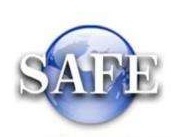 “境内机构外债、对外或有负债、外债转贷款审批、登记及履约核准” 行政审批服务指南发布机构：国家外汇管理局吉林省分局    一、项目信息项目名称：境内机构外债、对外或有负债、外债转贷款审批、登记及履约核准；项目编号：57006；审批类别：行政许可；审查类型：前审后批。适用范围    本指南适用于“境内机构外债、对外或有负债、外债转贷款审批、登记及履约核准”的申请和办理。设定依据（一）《中华人民共和国外汇管理条例》（国务院令第532号）第十八条：“国家对外债实行规模管理。借用外债应当按照国家有关规定办理，并到外汇管理机关办理外债登记”；（二）《中华人民共和国外汇管理条例》（国务院令第532号）第十九条：“提供对外担保，应当向外汇管理机关提出申请，由外汇管理机关根据申请人的资产负债等情况作出批准或者不批准的决定。申请人签订对外担保合同后，应到外汇管理机关办理对外担保登记。经国务院批准为使用外国政府或者国际金融组织贷款进行转贷提供对外担保的除外。国家规定境内机构的经营范围需经有关主管部门批准的，应当在向外汇管理机关提出申请前办理批准手续”；（三）《国务院对确需保留的行政审批项目设定行政许可的决定》（国务院令第412号）附件第471项“境内机构外债、外债转贷款、对外担保履约核准”；（四）《国务院对确需保留的行政审批项目设定行政许可的决定》（国务院令第412号）附件第485项“境内外资金融机构短期外债核准”；（五）《外债管理暂行办法》（国家发展计划委员会、财政部、国家外汇管理局令第28号）第十六条：“国家对境内中资机构举借短期国际商业贷款实行余额管理，余额由国家外汇管理局核定”。四、外保内贷履约外债登记（一）办理依据1.《中华人民共和国外汇管理条例》（国务院令第532号）。2.《国家外汇管理局关于发布〈外债登记管理办法〉的通知》（汇发〔2013〕19号）。3.《国家外汇管理局关于发布〈跨境担保外汇管理规定〉的通知》（汇发〔2014〕29号）。（二）受理机构申请人所在地外汇局（三）决定机构申请人所在地外汇局（四）审批数量无数量限制，按全口径跨境融资宏观审慎或“投注差”模式管理。（五）办事条件外保内贷业务发生境外担保履约的，境内债务人应在担保履约后15个工作日内到所在地外汇局办理短期外债签约登记及相关信息备案。外汇局在外债签约登记环节对债务人外保内贷业务的合规性进行事后核查。发现违规的，在将违规行为移交外汇检查部门后，外汇局可为其办理外债登记手续。禁止性要求：如符合上述条件，不存在不予许可的情况。（六）申请材料1.外保内贷履约外债登记申请材料（七）申请接受申请人可通过所在地外汇局业务窗口提交材料。（八）基本办理流程	1.申请人提交申请；2.决定是否予以受理；3.不予受理的，出具不予受理通知书；4.材料不全或不符合法定形式的，一次性告知补正材料，并出具《行政审批补正材料通知书》；根据申请材料及补正情况，予以受理的，出具受理通知书，按程序进行审核；5.不予许可的，出具不予许可通知书；许可的，向申请人出具相关业务办理凭证（包括业务登记凭证、核准文件、备案确认等）。（九）办理方式一般程序：申请、告知补正、受理、审核、办理登记或不予许可、出具相关业务办理凭证。（十）审批时限申请人提交材料齐备之日起20个工作日内。（十一）审批收费依据及标准不收费。（十二）审批结果出具相关业务办理凭证。（十三）结果送达通过现场告知或电话等方式通知申请人，并通过现场领取或通过邮寄等方式将结果送达。（十四）申请人权利和义务申请人有权依法提出行政审批申请，依法进行投诉、举报、复议、诉讼等。申请人有义务保证申请材料完整、真实、准确，获批后合法合规办理相关业务，重要信息发生变更按规定及时报备，全面、及时、准确报送相关数据信息等。（十五）咨询途径、监督和投诉向国家外汇管理局咨询、监督投诉等可通过国家外汇管理局官方互联网站公众交流栏目进行，网址为www.safe.gov.cn。向外汇局吉林省分局及各市（州）中心支局进行咨询、监督和投诉等可通过国家外汇管理局吉林省分局官方互联网站“咨询反馈”栏目进行，网址为www.safe.gov.cn/jilin。也可通过国家外汇管理局吉林省分局官方互联网站“咨询反馈——联系我们”栏目中公布的电话进行。（十六）办公地址和时间该项行政许可具体由国家外汇管理局分支局办理，国家外汇管理局吉林省各市（州）中心支局的办公地址和办公时间见国家外汇管理局吉林省分局官方互联网站“咨询反馈——联系我们”栏目。附录一基本流程图附录二常见问题    问：境内债务人因外保内贷项下担保履约形成的对外负债会对企业有什么影响？    答：境内债务人因外保内贷业务发生担保履约的，在境内债务人偿清其对境外担保人的债务之前，未经外汇局批准，境内债务人应暂停签订新的外保内贷合同；已经签订外保内贷合同但尚未提款或尚未全部提款的，未经所在地外汇局批准，应暂停办理新的提款。序号提交材料名称原件/复印件份数纸质/电子要求备注1书面申请加盖公章的原件1纸质2担保履约证明文件原件及加盖公章的复印件1纸质验原件，留存加盖公章的复印件3最近一期经审计的财务报告。选择“投注差”模式借用外债的外商投资企业，还应提供外商投资企业批准证书或商务部业务系统统一平台打印的外商投资企业基本信息页面。原件及加盖公章的复印件1纸质验原件，留存加盖公章的复印件